Протокол заседания № 6  Судейского дисциплинарного комитетаФедерации Хоккея г. Владивостокаг. Владивосток										05 апреля 2016 г.Повестка заседания:Присутствовали члены СДК ФХВ в составе:Решения Совета СДК по вопросам повестки собрания:Ответственный секретарь ФХВ: _________________	Киселенко Ю.А.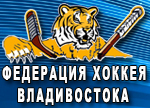 Федерация Хоккея города ВладивостокаЮр. адрес: г. Владивосток, Партизанский пр-т, 13аТелефон:  +7-914-688-8881 – Президент ФХВ                   +7-908-449-7409 – Вице-президент ФХВ                   +7-902-557-7273 – Главный судья ФХВ                   +7-924-242-7072 – Ответственный секретарь ФХВ, fh-vl@mail.ruОфициальный сайт: www.primorye-hockey.ru, e-mail: vladivostok-hockey@mail.ru1Спортивно-дисциплинарный комитет рассмотрел рапорт  судьи матча №207 «Открытого первенства г. Владивостока среди юношеских команд» Лига ЮХЛ ФХВ 2015-2016 гг.   «Адмирал 2007» (г. Владивосток) - «Адмирал 2006» (г. Владивосток), состоявшегося 04.04.2016 г.№ФИОДолжность1Кузнецов С.В.Главный судья соревнований ФХВ2Васильев И.С.Судья Коллеги судей ФХВ3Сорокин И.Ю.Президент ФХВ1Рапорт  судьи матча «Адмирал 2007» (г. Владивосток) - «Адмирал 2006»: В матче №207 от 04.04.2016 г «Открытого первенства г. Владивостока среди юношеских команд» Лига ЮХЛ ФХВ 2015-2016 гг.., за  команду «Адмирал 2007» был заигран - Костенко Михаил, №7,  который не имел право принимать  участие в матче, так как  в предыдущей встрече №201 от 03.04.2016г «Адмирал 2007» (г. Владивосток) - «Полюс 2006-1» (г. Владивосток), был наказан  Матч-штрафом и ему была назначена автоматическая дисквалификация на одну игру по Правилу №110 п.2 Официальной книги правил ИИХФ 2014-2018. 2Решение Судейского комитета: Решение СДК:Спортивно-дисциплинарный комитет  руководствуясь  «Положением о проведении Открытого первенства г. Владивостока по хоккею с шайбой среди юношеских команд» и Пр.110 Официальной книги правил ИИХФ 2014-2018 принял решение:   За участие в игре №207 от 04.04.2016 г в составе «Адмирал 2007» (г. Владивосток)  дисквалифицированного игрока -  засчитать команде  «Адмирал 2007» (г. Владивосток) техническое поражение со счетом 0:5 .Строго предупредить тренера «Адмирал 2007» - Мельниченко Д.О., ( тренер Мельниченко Д.О.был предупрежден о дисквалификации Костенко М.), о  неукоснительном соблюдении  Положений и Правил проведения игр "Открытого первенства г. Владивостока среди юношеских команд 2015-2016 гг."   Состав СДК:Сорокин Игорь Юрьевич (Президент ФХВ), Кузнецов Сергей Валерьевич (Председатель Коллегии судей ФХВ), Васильев Игорь Сергеевич (Судья Коллеги судей ФХВ).